KẾ HOẠCH CÔNG TÁC THÁNG 5 NĂM 2023Trên đây là hướng dẫn công tác tháng 5/2023 của trường tiểu học Thanh Am. Ban giám hiệu yêu cầu các đồng chí CBGV, NV nghiêm túc thực hiện. Nếu có vướng mắc đề nghị báo ngay với Ban giám hiệu để kịp thời tháo gỡ.UBND QUẬN LONG BIÊNTRƯỜNG TIỂU HỌC THANH AM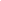 Số:     /KH-THTACỘNG  HÒA XÃ HỘI CHỦ NGHĨA VIỆT NAMĐộc lập – Tự do – Hạnh phúc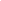 Long Biên, ngày     tháng 5  năm 2023TTNội dung công việcThời gian thực hiệnNgười thực hiệnNgười phối hợpPhụ tráchGhi chúICông tác tuyên truyền và giáo dục đạo đức học sinh:1- Tuyên truyền chào mừng 37 năm Ngày Quốc tế Lao động (01/5/1886 - 01/5/2023); 69 năm Chiến thắng Điện Biên Phủ (7/5/1954 - 7/5/2023); 82 năm Ngày thành lập Đội thiếu niên Tiền phong Hồ Chí Minh (15/5/1941 - 15/5/2023); 133 năm Ngày sinh Chủ tịch Hồ Chí Minh (19/5/1890 - 19/5/2023)- Thực hiện kế hoạch số 27/KH-HĐTĐKT ngày 05 tháng 4 năm 2023 của Hội đồng thi đua khen thưởng quận Long Biên về việc tổ chức các hoạt động kỉ niệm 75 năm Ngày Chủ tịch Hồ Chí Minh ra Lời kêu gọi thi đua ái quốc.Tổ chức các hoạt động tuyên truyền, văn nghệ chào mừng, sân khấu hoá…đăng ký các công trình, phần việc măng non để chào mừng các ngày lễ, ngày kỉ niệm vào giờ chào cờ đầu tuần.Tổ chức hội thi “ Phụ trách sao giỏi - Sao nhi đồng chăm ngoan" cấp liên đội và tiến tới cấp Quận.Tổ chức Tuyên dương các giáo viên phụ trách lớp nhi đồng, phụ trách chi đội và thiếu nhi, đội viên coa thành tích xuất sắc trong các phong trào thi đua.Từ ngày1/5  - 19/5/2023TPTCBGV, NVBGH2- Tiếp tục thực hiện kế hoạch số 559/KH-UBND ngày 28 tháng 12 năm 2022 của Ủy ban nhân dân quận Long Biên về việc triển khai thực hiện phong trào “Hành động vì nhà trường xanh - sạch - đẹp - văn minh - hạnh phúc” trong các trường MN, TH, THCS trên địa bàn quận Long Biên, năm 2023.- Thực hiện chủ đề quận Long Biên năm 2023 “Năm chỉnh trang đô thị, chăm lo đời sống người dân, chào mừng 20 năm thành lập Quận”Nhà trường thực hiện công trình “Con đường tuổi thơ", “ Góc thư giãn" chăm lo đời sống cho giáo viên và học sinh, Chào mừng 20 năm thành lập Quận” dự kiến Khánh thành công trình vào 15/5/2023.Từ 4/5- 15/5/2023TPTCBGV, NVBGH3Phối hợp với cán bộ y tế tuyên truyền, tham gia giữ vệ sinh môi trường, phòng chống dịch bệnh, chống sốt xuất huyết,​​ tăng cường công tác phòng chống COVID-19 trong trường học, chăm sóc sức khỏe CBGVNV-HS, ... Thực hiện các văn bản chỉ đạo của cấp trên.Hàng ngàyTPTCBYT, GVCNBGH4Tuyên truyền phổ biến giáo dục pháp luật, phòng chống cháy nổ, phòng chống tai nạn thương tích, đảm bảo an ninh, an toàn trường học:- Thực hiện công văn số 76/PGDĐT ngày 04 tháng 4 năm 2023 của Phòng Giáo dục và Đào tạo quận Long Biên về việc tuyên truyền giáo dục an toàn giao thông năm 2023.4/5/2023TPTCBGV, NVBGH5- Thực hiện công văn số 648/UBND-GDĐT ngày 07 tháng 4 năm 2023 của Ủy ban nhân dân quận Long Biên về việc thực hiện công tác đảm bảo an ninh, an toàn trường học.- Thực hiện kế hoạch số 206/KH-UBND ngày 11 tháng 4 năm 2023 của Ủy ban nhân dân quận Long Biên về việc thực hiện Chương trình phòng, chống tai nạn, thương tích trẻ em trên địa bàn quận Long Biên năm 2023.5/5/2023TPTCBGV, NVBGH6- Tuyên truyền sử dụng bộ tài liệu do Bộ GDĐT ban hành: (1) Bộ tài liệu Hướng dẫn sơ cấp cứu ban đầu tai nạn thương tích thường gặp ở trẻ em, học sinh; (2) Bộ tài liệu truyền thông giáo dục phòng chống tác hại của thuốc lá.8/5/2023TPTCBGV, NVBGH7Tham gia các cuộc thi, các cuộc vận động:- Tiếp tục thực hiện kế hoạch số 169-KH/QU ngày 02 tháng 3 năm 2023 của Quận ủy Long Biên và công văn số 949/SGDĐT-CTTT-KHCN ngày 03 tháng 4 năm 2023 của Sở Giáo dục và Đào tạo Hà Nội v/v triển khai Cuộc thi chính luận về bảo vệ nền tảng tư tưởng của Đảng lần thứ Ba, năm 2023.Trong thángTPTCBGVBGH8- Thực hiện công văn số 985/SGDĐT-CTTT-KHCN ngày 08 tháng 4 năm 2023 của Sở Giáo dục và Đào tạo Hà Nội v/v triển khai cuộc thi trực tuyến “Nâng cao nhận thức phòng tránh tai nạn bom mìn, vật liệu nổ do chiến tranh để lại ở Việt Nam”. Thời gian dự thi: Từ 08h00 ngày 04/4/2023 đến 17h00 ngày 04/5/2023. Thời gian tổng kết và trao giải (dự kiến): Tháng 5 năm 2023.- Thực hiện công văn số 1122/SGDĐT-CTTT-KHCN ngày 12 tháng 4 năm 2023 của Sở Giáo dục và Đào tạo Hà Nội v/v triển khai kĩ năng an toàn trên mạng cho trẻ em tại các trường tiểu học.- Tổ chức các hoạt động, các mô hình tuyên truyền và lựa chọn các sản phẩm phù hợp gửi về Ban tổ chức để chấm và trao giải (theo tiêu chí và thông báo nhận bài riêng).- Thực hiện Lời kêu gọi và kế hoạch số 39/KH-MTTQ-BTT ngày 30 tháng 3 năm 2023 của Ủy ban Mặt trận Tổ quốc Việt Nam quận Long Biên v/v tổ chức vận động ủng hộ Quỹ “Vì biển, đảo Việt Nam” năm 2023. (Nhà trường nộp tại UBND phường sở tại).- Tuyên truyền các cuộc thi, các cuộc vận động vào giờ chào cờ đầu tuần, trong cuộc họp hội đồng giáo dục.Trong thángTPTCBGVBGHIICông tác Phổ cập giáo dục:1- Theo dõi đầy đủ chuyên cần và sức khỏe của học sinh, báo cáo số liệu hàng ngày theo quy định; thực hiện đúng việc cập nhật thông tin học sinh tại hệ thống hồ sơ phổ cập.Hàng ngàyCBVPGVCNPHT2- Quan tâm đến học sinh có hoàn cảnh khó khăn trong học tập, rèn luyện; kịp thời chia sẻ và giúp đỡ để học sinh tiến bộ.Hàng ngàyGVTTCMPHT3- Phối hợp với Ban chỉ đạo PCGD Phường hoàn thiện hồ sơ phổ cập giáo dục năm 2022, chuẩn bị đón đoàn kiểm tra của Bộ Giáo dục và Đào tạo.Trong thángBộ phận PCGDGVPHT4- Thực hiện kế hoạch số 87/KH-UBND ngày 13 tháng 02 năm 2023 của Ủy ban nhân dân quận Long Biên về công tác phổ cập giáo dục mầm non cho trẻ 5 tuổi, phổ cập giáo dục tiểu học, phổ cập giáo dục trung học cơ sở và xóa mù chữ năm 2023Trong thángBộ phận PCGDGVPHTIIICông tác chuyên môn:1* Tiếp tục nghiêm túc thực hiện kế hoạch dạy học:+ Thực hiện công văn số 1080/SGDĐT-VP ngày 10 tháng 4 năm 2023 của Sở Giáo dục và Đào tạo Hà Nội về việc nghỉ dịp Lễ Giỗ tổ Hùng Vương, ngày Giải phóng miền Nam, thống nhất đất nước và Ngày Quốc tế Lao động năm 2023 ngành Giáo dục và Đào tạo.+ Tổ chuyên môn xây dựng kế hoạch dạy bù các ngày nghỉ Giỗ tổ Hùng Vương, 30/4, 1/5 như sau: Thực hiện và hoàn thành chương trình tuần 33 đến 35 trong các ngày từ 04/5/2023 đến hết ngày 19/5/2023. + Tiếp tục thực hiện nghiêm túc nề nếp chuyên môn, tăng cường chất lượng sinh hoạt tổ nhóm chuyên môn (BGH duyệt kế hoạch SHCM của các tổ, nhóm).+ Khối lớp 2 tiếp tục thực hiện giảng dạy tài liệu giáo dục địa phương theo công văn số 112/PGDĐT ngày 10 tháng 4 năm 2023 của Phòng Giáo dục và Đào tạo quận Long Biên. + Thực hiện quy định thời gian năm học, hoàn thành chương trình theo quy định của Bộ GD&ĐT và kế hoạch giáo dục nhà trường đã xây dựng (Kết thúc HKII 19/5/2023 và kết thúc năm học 25/5/2023).+ Tiếp tục thực hiện kế hoạch số 1110/KH-SGDĐT ngày 12 tháng 4 năm 2023 của Sở Giáo dục và Đào tạo Hà Nội về việc triển khai thực hiện dạy và học ngoại ngữ trong các trường phổ thông trên địa bàn thành phố Hà Nội năm 2023.+ Tổ chức và tham gia hiệu quả các kì thi chính thức. Tạo điều kiện bồi dưỡng cho học sinh về kiến thức, kĩ năng, ... không vận động, không thu, thu hộ tiền của CMHS ở các “sân chơi trí tuệ”.Trong tháng 5CBGV,NVPHHSBGH2*Kiểm tra cuối năm và tổng hợp đánh giá, khen thưởng học sinh:+ Đối với lớp 1, 2, 3 hoàn thành đánh giá học sinh theo hướng dẫn tại điều 7 - Thông tư số 27/2020/TT-BGDĐT ngày 04/9/2020; đối với lớp 4,5 theo hướng dẫn tại điều 10 - văn bản hợp nhất số 03/VBHN-BGDĐT ngày 28/9/2016 của Bộ trưởng Bộ GD&ĐT ban hành Thông tư Quy định đánh giá học sinh tiểu học. Thời gian kiểm tra: xong trước 19/5/2023.+ Tiếp tục thực hiện có hiệu quả kế hoạch số 25/KH-PGDĐT ngày 16/9/2022 về việc nâng cao chất lượng dạy và học môn Toán, Tiếng Việt, Tiếng Anh đối với học sinh lớp 5 năm học 2022-2023. + GVCN hoàn thành biên bản nghiệm thu, bàn giao chất lượng giáo dục học sinh; xác nhận kết quả đánh giá học sinh cuối năm học; xét lên lớp; quản lí hồ sơ đánh giá học sinh.+ Tổ chức giải trình, giải quyết thắc mắc, kiến nghị về đánh giá học sinh trong phạm vi và quyền hạn của Hiệu trưởng; đảm bảo chất lượng đánh giá. (GV chuẩn bị các minh chứng đối chiếu kết quả học tập khi CMHS có ý kiến về kết quả học tập của con)+ GVCN và GV bộ môn cập nhật thống kê về đánh giá, xếp loại học sinh cuối năm chậm nhất 25/5/2023 (trên phần mềm cơ sở dữ liệu). →Lưu ý cập nhật đầy đủ, chính xác các thông tin về số học sinh được đánh giá các môn, số học sinh khuyết tật, các thông tin về hoạt động chuyên môn cộng đồng.Trước 25/2/2023CBGV,NVPHHSBGH3*Tham dự và tổ chức các chuyên đề dạy học:+ Tham dự đầy đủ các buổi tập huấn hướng dẫn giảng dạy tài liệu giáo dục địa phương cấp tiểu học theo Công văn số 1130/SGDĐT-GDTH ngày 13 tháng 4 năm 2023 của Sở Giáo dục và Đào tạo Hà Nội về việc hướng dẫn tổ chức chuyên đề giảng dạy tài liệu giáo dục địa phương cấp tiểu học năm học 2022-2023. + Tham dự đầy đủ các chuyên đề Tiếng Anh của các trung tâm ngoại ngữ theo công văn số 123/PGDĐT ngày 18 tháng 4 năm 2023 của Phòng Giáo dục và Đào tạo Long Biên.+ Tham dự Ngày Sách và văn hóa đọc Việt Nam lần thứ 2 năm 2023 theo Kế hoạch số 1158/KH-SGDĐT-CTTT-KHCN ngày 17 tháng 4 năm 2023 của Sở Giáo dục và Đào tạo Hà Nội về việc tổ chức Ngày Sách và văn hóa đọc Việt Nam lần thứ 2 năm 2023.Trong tháng 5GVCN, GV Tiếng AnhCBTVBGH4*Triển khai các hoạt động giáo dục STEM:+ Triển khai nghiên cứu để thực hiện theo các kế hoạch:- Kế hoạch số 526/KH-BGDĐT ngày 17 tháng 5 năm 2022 của Bộ Giáo dục và Đào tạo về việc triển khai giáo dục STEM cấp tiểu học.- Công văn số 909/BGDĐT-GDTH ngày 08 tháng 3 năm 2023 của Bộ Giáo dục và Đào tạo về việc hướng dẫn tổ chức hoạt động giáo dục STEM trong giáo dục tiểu học.- Công văn số 1099/SGDĐT-GDTH ngày 11 tháng 4 năm 2023 của Sở Giáo dục và Đào tạo Hà Nội về việc hướng dẫn tổ chức hoạt động giáo dục STEM trong giáo dục tiểu học. Trong tháng 5GVCNGVBMBGHIVCông tác thư viện1Tuyên truyền chào mừng 133 năm Ngày sinh của chủ tịch Hồ Chí Minh (19/5/1890-19/5/2023)Giới thiệu cuốn sách: Bác Hồ kính yêu.19/5/2023CBTVTPT, GVCNHT2Rà soát và thực hiện chấm biên bản thư viện theo thông tư TT16/2022trong tháng 5CBTVTổ CTVHT3Phát động ủng hộ sách, truyện cho thư viện10/5/2023 đến 26/5/2023CBTV, TPTGVCNHT4Phát hành sách khoa năm học 2023-2024theo KH riêngCBTVGVCNHT5Thu SGK, sách nghiệp vụ, sách tham khảo của GVCNTheo lịch công tác tuầnCBTVGVCNHTVCông tác công đoàn1Thực hiện chấm bảng điểm thi đua năm học 2022-2023Trong tháng 5BCH CĐĐoàn viên CĐHT, CTCĐ2Đề xuất thi đua khen thưởng cho cá nhân, tập thể thực hiện tốt các phong trào thi đua năm học 2022-202320/5-25/5BCH CĐTổ đoàn viên CĐHT, CTCĐVICông tác y tế 1- Tuyên truyền phòng chống dịch Covid – 19, dịch bệnh mùa hè, say nắng, say nóng, đuối nước, tai nạn thương tích.Thứ 2Hàng tuầnCBYTTPTPHT2- Kiểm tra vệ sinh lớp học, cảnh quang sư phạm toàn trường. Kiểm tra vệ sinh an toàn thực phẩm bếp ăn bán trúHàng ngàyCBYTTPTPHT3 - Thực hiện kế hoạch số 188/KH-UBND ngày 31 tháng 3 năm 2023 của UBND quận Long Biên v/v triển khai “Tháng hành động vì chất lượng vệ sinh an toàn thực phẩm” năm 2023 (từ ngày 15/4/2023 đến ngày 15/5/2023).- Tuyên truyền triển khai kế hoạch Tháng hành động vì chất lượng vệ sinh an toàn thực phẩm tới cán bộ giáo viên, nhân viên, học sinh.10/5/2023CBYTTPTPHT4- Thực hiện kế hoạch số 177/KH-UBND ngày 28 tháng 3 năm 2023 của UBND quận Long Biên về phòng, chống sốt xuất huyết trên địa bàn quận Long Biên năm 2023.- Tuyên truyền phòng chống bệnh dịch sốt xuất huyết tới cán bộ giáo viên, nhân viên, học sinh.- Tổ chức chiến dịch tổng vệ sinh môi trường diệt loăng quăng, bọ gậy lật úp các xô chậu không dùng đến..15/5/2023CBYTTPTPHT5Thực hiện Công văn số 1269/SGDĐT-CTTT-KHCN ngày 12 tháng 4 năm 2023 của Sở Giáo dục và Đào tạo Hà Nội v/v tăng cường công tác phòng chống COVID-19 trong trường học.- Tuyên truyền phòng chống dịch bệnh Covid – 19 theo thông điệp 2K tới cán bộ giáo viên, nhân viên, học sinh.- Tiếp tục vận động phụ huynh học sinh đăng ký cho học sinh tiêm vắc xin phòng chống dịch covid – 19.Hàng ngàyCBYTTPTPHT6Thực hiện công văn số 769/UBND-YT ngày 19 tháng 4 năm 2023 của Uỷ ban nhân dân quận Long Biên v/v tăng cường phòng, chống dịch COVID-19.- Tuyên truyền phòng chống dịch bệnh Covid – 19 tới cán bộ giáo viên, nhân viên, học sinh thực hiện nghiêm việc đeo khẩu trang theo quy định.Hàng ngàyCBYTBGHHT7Tổng vệ sinh khử khuẩn toàn trường để phòng chống chống dịch bệnh.Thứ 6Hàng tuầnCBYTTPTPHTVIICông tác Kế toán – VP1- Thực hiện chế độ tiền lương, tiền công, phụ cấp và các khoản đóng góp theo lương cho CBGVNV tháng 5/2023- Chi trả tiền lương 2 buổi/ngày, CSBT, TALK tháng 4/2023 cho CBGVNVTừ 10/5 đến 15/5KTCBGVNVHT2Thực hiện chế độ nâng lương, phụ cấp tháng 5/20235/2023KTCBGVNVHT3- Thực hiện công khai bảng lương tháng 5/2023- Thực hiện công khai danh sách nâng lương, phụ cấp tháng 5/20235/2023KTCBGVNVHT4Thực hiện công tác thu chi các khoản thu khác và các khoản thu thỏa thuận tháng 5/2023Từ 10/5 đến 15/5KTCBGVNVHT5Phối hợp với CB phụ trách CSVC kiểm tra, nhận bàn giao TS, trang thiết bị của các lớp, phòng ban, niêm phong trước kỳ nghỉ hè năm học 2022-202331/5KT,CB phụ trách CSVCCBGVNVHT6Tiếp nhận đồ dùng chăm sóc bán trú: Chăn, ga, gối của các lớp để giặt đóng gói bảo quản chuẩn bị cho năm học 2023-202431/5KTCBGVNVHTVIIICông tác quản lý 1*Tiếp tục thực hiện các quy trình nội bộ, các phong trào thi đua, tự kiểm tra và đón các đoàn kiểm tra:- Thực hiện nghiêm túc: Quy trình ra đề kiểm tra, in sao đề; Quy trình tổ chức bán trú.- Đón các đoàn kiểm tra hoạt động Chữ thập đỏ trong các trường học; kiểm tra Y tế học đường, kiểm tra Trường tiên tiến về TDTT (công văn số 60/VHTT ngày 11 tháng 4 năm 2023 của Phòng Văn hóa và Thông tin quận Long Biên về việc nộp hồ sơ đơn vị tiên tiến TDTT năm 2023), …- Kiểm tra việc ứng dụng CNTT và thực hiện mô hình trường học điện tử (100% các trường lưu ý thực hiện đúng hướng dẫn tại thông tư số 37/2020/TT-BGDĐT ngày 05/10/2020 của Bộ GD&ĐT quy định về tổ chức hoạt động, sử dụng thư điện tử và cổng thông tin điện tử tại Sở GD&ĐT, Phòng GD&ĐT và các cơ sở GDMN, GDPT và GDTX. Các trường thực hiện mô hình THĐT đánh giá theo tiêu chí của mô hình).- Tự kiểm tra, đánh giá “Công tác xây dựng Trường học an toàn”: Các nhà trường hoàn thiện hồ sơ đề nghị công nhận trình UBND Quận; nộp báo cáo, bảng tự chấm điểm về Phòng GD-ĐT.- Hoàn thành công tác đánh giá thi đua cuối năm: Tổ chức bình bầu thi đua cuối năm của cá nhân, của các tổ chuyên môn, của trường: chỉ rõ ưu điểm, tồn tại của từng cá nhân, tổ chuyên môn, nhà trường trong năm học. Tổ chức tự kiểm tra đánh giá thi đua của trường: Báo cáo theo mẫu; dự kiến đánh giá theo thang điểm 100 và các chỉ tiêu thi đua.- Thực hiện kế hoạch số 25/KH-HĐTĐKT ngày 31 tháng 3 năm 2023 của Hội đồng thi đua khen thưởng quận Long Biên v/v tổ chức phong trào thi đua thực hiện Bộ tiêu chí đánh giá sự chuyên nghiệp của CB, CC, VC, NLĐ quận Long Biên giai đoạn 2022 – 2025.- Thực hiện kế hoạch số 26/KH-HĐTĐKT ngày 31 tháng 3 năm 2023 của Hội đồng thi đua khen thưởng quận Long Biên v/v tuyên truyền gương điển hình tiên tiến, người tốt, việc tốt trên địa bàn quận Long Biên giai đoạn 2023 – 2025.- Triển khai thực hiện kế hoạch số 167-KH/QU ngày 27 tháng 01 năm 2023 của Quận ủy Long Biên về việc lấy ý kiến góp ý việc tu dưỡng, rèn luyện đạo đức của người đứng đầu địa phương và các trường học công lập trên địa bàn quận Long Biên năm 2023; Công văn số 2021-CV/QU ngày 21 tháng 4 năm 2023 của Quận ủy Long Biên về việc tổ chức lấy ý kiến góp ý đối với người đứng đầu tại một số trường MN, TH, THCS công lập trên địa bàn Quận (TH Gia Thượng, TH Thạch Bàn A, TH Thạch Bàn B, TH Thanh Am, TH Thượng Thanh).- Để triển khai thực hiện Thông tư số 16/2022/TT-BGDĐT ngày 22 tháng 11 năm 2022 của Bộ Giáo dục và Đào tạo về việc ban hành Quy định tiêu chuẩn thư viện cơ sở giáo dục mầm non và phổ thông, các trường nghiên cứu tiêu chí đánh giá thư viện để chuẩn bị đầy đủ các điều kiện đón đoàn kiểm tra thư viện của Sở GD&ĐT Hà Nội.Trong tháng 5CBGV,NVBGH2* Đánh giá cán bộ - giáo viên - nhân viên cuối năm học:- Đánh giá, xếp loại Hiệu trưởng, Phó Hiệu trưởng theo Thông tư số 14/2018/TT-BGDĐT ngày 20/7/2018 của Bộ GD&ĐT ban hành quy định chuẩn hiệu trưởng cơ sở giáo dục phổ thông; Công văn số 4529/BGDĐT-NGCBQLGD ngày 01/10/2018 của Bộ GD&ĐT về việc hướng dẫn thực hiện Thông tư số 14/2018/TT-BGDĐT ngày 20/7/2018 của Bộ GD&ĐT ban hành Quy định chuẩn hiệu trưởng cơ sở giáo dục phổ thông.- Đánh giá, xếp loại giáo viên theo chuẩn: Thông tư số 20/2018/TT-BGDĐT ngày 22/8/2018 ban hành quy định chuẩn nghề nghiệp giáo viên cơ sở giáo dục phổ thông; Công văn số 4530/BGDĐT-NGCBQLGD ngày 01/10/2018 của Bộ GD&ĐT về việc hướng dẫn thực hiện Thông tư số 20/2018/TT-BGDĐT ngày 22/8/2018 của Bộ GD&ĐT ban hành Quy định chuẩn giáo viên cơ sở giáo dục phổ thông.- Thực hiện công văn số 933/SGD&ĐT-TCCB ngày 31 tháng 3 năm 2023 của Sở Giáo dục và Đào tạo Hà Nội về việc hướng dẫn đánh giá giáo viên, cán bộ quản lí cơ sở giáo dục mầm non, phổ thông theo chuẩn nghề nghiệp và thực hiện việc đánh giá trên phần mềm TEMIS năm học 2022-2023.- Nghiên cứu để thực hiện Thông tư số 08/2023/TT-BGDĐT ngày 14 tháng 4 năm 2023 của Bộ Giáo dục và Đào tạo v/v sửa đổi, bổ sung một số điều của các Thông tư số 01/2021/TT-BGDĐT, 02/2021/TT-BGDĐT, 03/2021/TT-BGDĐT, 04/2021/TT-BGDĐT ngày 02 tháng 02 năm 2021 của Bộ GD&ĐT quy định mã số, tiêu chuẩn chức danh nghề nghiệp và bổ nhiệm, xếp lương viên chức giảng dạy trong các cơ sở giáo dục mầm non, phổ thông công lập.Trong tháng 5CBGV,NVBGH3* Tổ chức Tổng kết năm học:- Tổ chức Tổng kết năm học; nộp báo cáo đúng mẫu, đúng thời gian quy định.- Báo cáo việc thực hiện dạy 02 tiết/ tuần của Hiệu trưởng và 04 tiết/tuần của Phó Hiệu trưởng năm học 2022 – 2023 (theo mẫu) cùng thời gian nộp báo cáo tổng kết năm học – lưu hồ sơ minh chứng tại nhà trường.- Tổ chức họp cha mẹ học sinh cuối năm học: Đánh giá rõ chất lượng phối hợp giáo dục toàn diện cho học sinh trong năm học. Quan tâm công tác chuẩn bị SGK, đồ dùng học tập cho học sinh năm học 2023–2024.- Nộp báo cáo tổng kết công tác kiểm tra nội bộ năm học 2022-2023 về Phòng GD&ĐT trước ngày 31/5/2023 (theo quy định tại công văn 169/PGDĐT ngày 21 tháng 9 năm 2022 của Phòng Giáo dục và Đào tạo quận Long Biên v/v xây dựng kế hoạch kiểm tra nội bộ trường học năm học 2022-2023).- Kí duyệt học bạ; lưu danh sách học sinh được đánh giá xếp loại các nhóm phẩm chất, năng lực và kết quả học tập các môn; lập và lưu danh sách học sinh hoàn thành chương trình Tiểu học.- Thực hiện nộp, bàn giao hồ sơ sổ sách năm học 2022–2023 giữa CBGVNV với cán bộ văn phòng (bao gồm cả sổ chủ nhiệm) – lưu hồ sơ trước khi cho giáo viên nghỉ hè.- Tổ chức kiểm kê tài sản cuối năm học: Đánh giá rõ tình hình tài sản của trường để có kế hoạch chuẩn bị cho năm học mới. Trong tháng 5CBGV,NVCMHSBGH4*Xây dựng kế hoạch tuyển sinh, kế hoạch hoạt động hè:- GVCN kết hợp với cán bộ văn phòng lập danh sách học sinh theo tổ dân phố, bàn giao học sinh về nghỉ hè tại địa phương vào Lễ tổng kết năm học. Hiệu trưởng phân công CBGVNV trực hè đúng quy định.- Tổ chức tuyển sinh lớp 1 theo công văn số 909/SGDĐT-QLT ngày 30 tháng 3 năm 2023 của Sở Giáo dục và Đào tạo Hà Nội về việc hướng dẫn tuyển sinh vào các trường mầm non, lớp 1, lớp 6 năm học 2023-2024 và các văn bản hướng dẫn của Ủy ban nhân dân quận Long Biên, của Phòng Giáo dục và Đào tạo Quận. Trong tháng 5CBGV,NVCMHS, Đoàn TNBGH5* Kiểm định chất lượng giáo dục và xây dựng trường chuẩn quốc gia.- Hoàn thành hồ sơ và minh chứng tự đánh giá thực hiện kế hoạch số 02/KH-PGDĐT ngày 30 tháng 01 năm 2023 của Phòng GD&ĐT quận Long Biên về kiểm định chất lượng giáo dục và xây dựng trường đạt chuẩn quốc gia năm 2023. Đón đoàn kiểm tra của Phòng GD&ĐT.Trong tháng 5Tổ kiểm địnhCBGV,NVBGH6* Công tác khác:- Thực hiện kế hoạch số 180/KH-UBND ngày 28 tháng 3 năm 2023 của Ủy ban nhân dân quận Long Biên về việc thực hiện Nghị quyết số 09-NQ/TU ngày 22/02/2022 của Thành ủy về “phát triển công nghiệp văn hóa trên địa bàn Thủ đô, giai đoạn 2021-2025, định hướng đến 2030, tầm nhìn đến 2045” trên địa bàn quận Long Biên năm 2023.- Thực hiện kế hoạch số 120/KH-UBND ngày 14 tháng 4 năm 2023 của Ủy ban nhân dân Thành phố Hà Nội về việc khảo sát, đo lường và nghiên cứu, phân tích sự hài lòng của người dân, tổ chức đối với một số dịch vụ công: Cấp giấy chứng nhận quyền sử dụng đất, Cấp phép xây dựng; Dịch vụ y tế công; Dịch vụ giáo dục công trên địa bàn Hà Nội năm 2023.- Thực hiện công văn số 726/UBND-NV ngày 17 tháng 4 năm 2023 của Ủy ban nhân dân quận Long Biên về việc Hướng dẫn ký hợp đồng làm việc, thực hiện chế độ tập sự và lập hồ sơ viên chức.Trong tháng 5CBGV,NVCMHS BGHNơi nhận:- Phòng GD&ĐT (để b/c);- CBGVNV (để t/h);- Lưu: VP.HIỆU TRƯỞNGNguyễn Thị Thúy Vân